MOJ ŠPORTNI DANJaz, moja mama in sestra Ajda smo se odpravile na ta športni dan. Začele smo v Ravnah. Potem smo odšle na Klovžarjevo Ravan, v Zakrižu pa smo naredile majhen postanek. Pot smo nadaljevale do »Planinca« in »Palanca«, nato pa smo prišle v Dolenje Ravne, kjer smo naradile še drugi postanek. Šle smo še po poti mimo »Gastabile« in končale pot v Ravnah. Športni dan je bil zelo zanimiv in sončen. Bilo je kar toplo in vetrovno. Tak športni dan se mi je zdel zelo dober.	Brina Kerčmar 7.a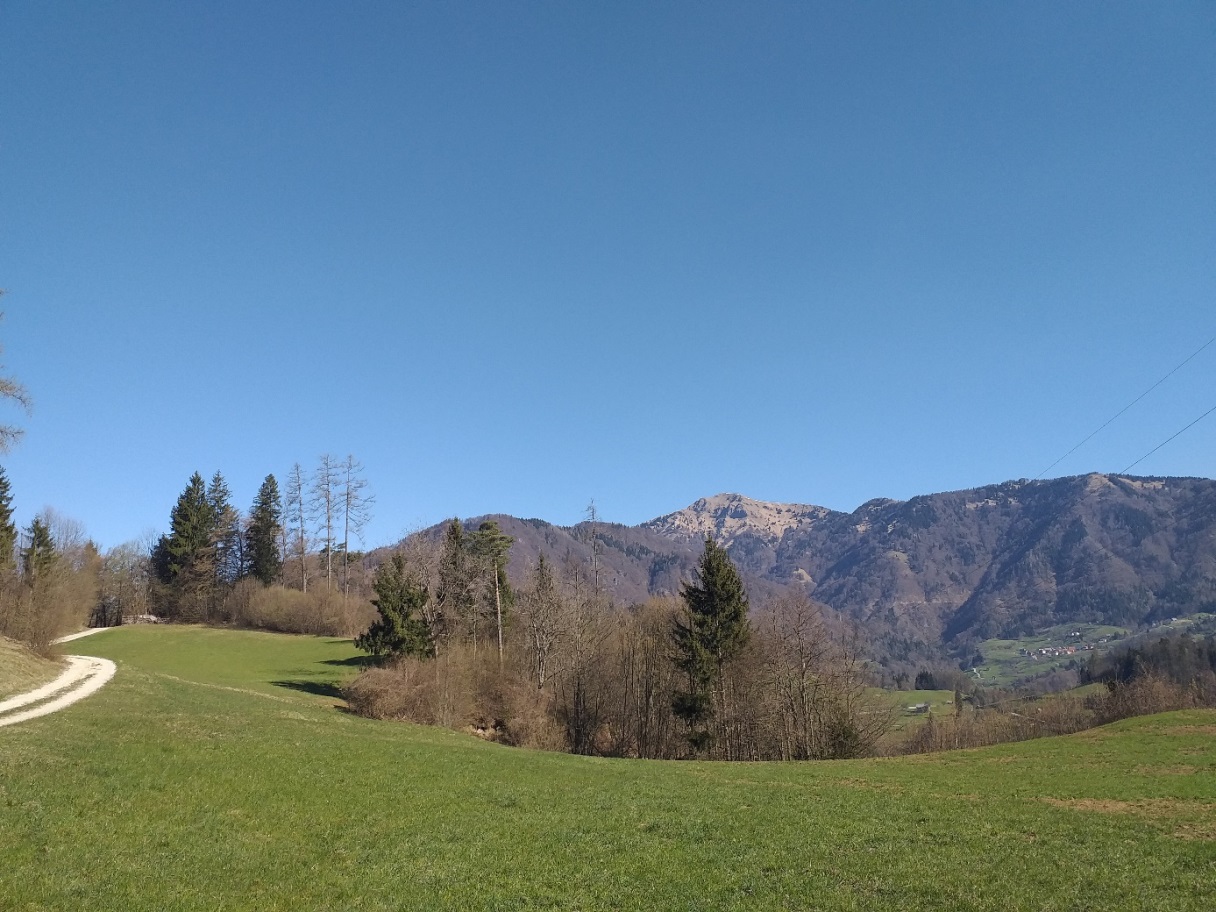 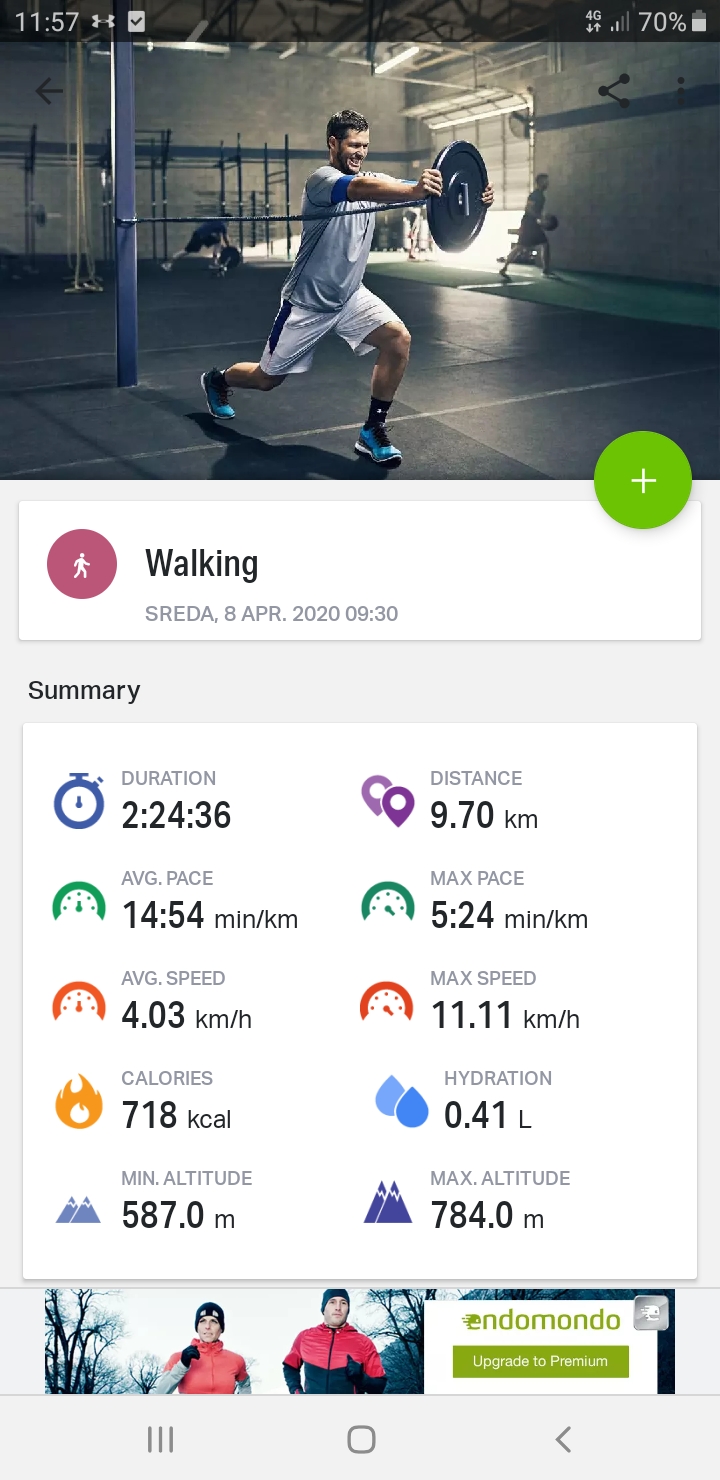 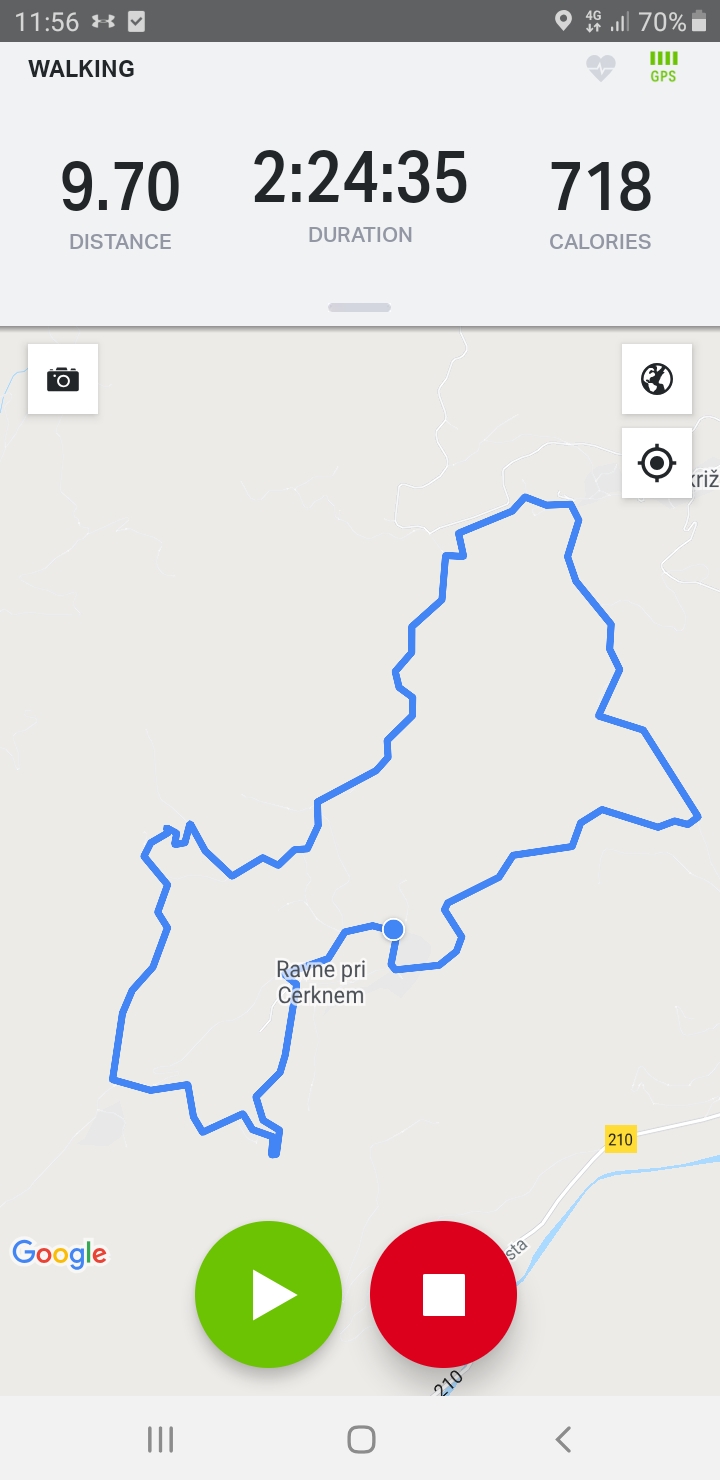 